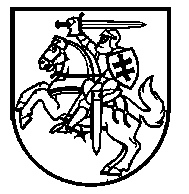 LIETUVOS RESPUBLIKOSSOCIALINĖS APSAUGOS IR DARBO MINISTRASĮSAKYMASDĖL LIETUVOS RESPUBLIKOS SOCIALINĖS APSAUGOS IR DARBO MINISTRO 1999 M. GRUODŽIO 28 D. ĮSAKYMO NR. 106  „DĖL TECHNINIO REGLAMENTO „LIFTAI“ PATVIRTINIMO“PAKEITIMO2014 m. sausio 13 d. Nr. A1-13VilniusP a k e i č i u  Techninio reglamento „Liftai“, patvirtinto Lietuvos Respublikos socialinės apsaugos ir darbo ministro 1999 m. gruodžio 28 d. įsakymu Nr. 106  „Dėl techninio reglamento „Liftai“ patvirtinimo“, I priedo 2.2 papunktį ir jį išdėstau taip:„2.2. Liftai turi būti suprojektuoti ir pagaminti taip, kad kabinos galinėse padėtyse nebūtų prispaudimo pavojaus. Šis tikslas įgyvendinamas, kai už galinių padėčių yra laisva erdvė arba apsauginė niša. Jeigu šio sprendimo išimtiniais atvejais, ypač jau esančiuose pastatuose, neįmanoma įgyvendinti, galima taikyti kitas priemones, kad būtų išvengta prispaudimo pavojaus; išankstinį sutikimą naudoti tokias priemones duoda Lietuvos Respublikos socialinės apsaugos ir darbo ministerija.“Socialinės apsaugos ir darbo ministrė	Algimanta Pabedinskienė